BEFORE THEPENNSYLVANIA PUBLIC UTILITY COMMISSIONPetition of Duquesne Light Company			:		M-2009-2123948PREHEARING CONFERENCE ORDER		A prehearing conference in this case is scheduled for Wednesday, October 7, 2009, at 10:00 a.m. in an 11th Floor Hearing Room (PITTSBURGH PARTIES), Pittsburgh State Office Building, 300 Liberty Avenue, Pittsburgh, PA 15222, and Hearing Room 5 (HARRISBURG PARTIES) Plaza Level, Commonwealth Keystone Building, 400 North Street, Harrisburg, PA 17105-3265.  Accordingly, the parties are directed to comply with the following requirements:		1.	Any person or entity in receipt of this Prehearing Conference Order intending to participate in this case must be present at either the Pittsburgh or Harrisburg location for the prehearing conference.  Any person or entity in receipt of this Prehearing Conference Order who does not intend to participate in this case need not attend the prehearing conference.  All persons and entities in receipt of this Prehearing Conference Order not attending the prehearing conference will be removed from the attached service list with respect to the future service of documents in this case.		2.	A request for a change of the scheduled prehearing conference date must be submitted in writing, and received by me no later than five (5) days prior to the prehearing conference.  52 Pa. Code §1.15(b).  Requests for changes of initial hearings must be sent to the undersigned Administrative Law Judge, 1103 Pittsburgh State Office Building, 300 Liberty Avenue, Pittsburgh, PA 15222.  Only the undersigned Administrative Law Judge or OALJ Scheduling Staff may grant a request for a change of an initial hearing.  Such changes are granted only in rare situations where sufficient cause exists.  Requests for changes of subsequent prehearing conferences or hearings, if any, should also be served directly on me.		In accordance with the foregoing, absent receipt of a timely request for a continuance for good cause (i.e., no later than October 2, 2007), all parties must be prepared to participate in the scheduled prehearing conference.		3.	Please review the regulation pertaining to prehearing conferences, 52 Pa. Code §5.222, and in particular, subsection (d) which provides:(d)	Parties and counsel will be expected to attend the conference fully prepared for a useful discussion of all problems involved in the proceeding, both procedural and substantive, and fully authorized to make commitments with respect thereto. 	(1)	The preparation must include submission of a prehearing memorandum and list:  		(i)	The presently identified issues.		(ii)	The names and addresses of the witnesses.		(iii)	The proposed area of testimony of each 				witness.	(2)	The preparation may include:		(i)	Development of a proposed procedural 			schedule.		(ii)	Advance study of all relevant materials.		(iii)	Advance informal communication between 			the parties, including requests for additional data 			and information, to the extent it appears feasible 			and desirable.   (Emphasis added.)		4.	PLEASE NOTE:  That in the development of a proposed schedule, the parties intending to participate in this proceeding shall confer and select either:  (a) Wednesday and Thursday, November 4 and 5, 2009; or (b) Tuesday and Wednesday, November 17 and 18, 2009, for the hearings in this case.		5.	Please review the regulations relating to discovery, specifically 52 Pa. Code §5.331(b), which provides, inter alia, that “[p]articipants shall endeavor to initiate discovery as early in the proceedings as reasonably possible,” and 52 Pa. Code §5.322, which encourages participants to exchange information on an informal basis.  I urge all parties to cooperate in discovery.  Such cooperation is preferable to numerous or protracted discovery disagreements, which require the presiding officer’s participation for resolution.  Please be aware that there are limitations on discovery and sanctions for abuse of the discovery process.  52 Pa. Code §§5.361, 5.371-5.372. 		6.	Pursuant to 52  Code §§1.21 & 1.22, you may represent yourself, if you are an individual, or you may have an attorney represent you.  However, if you are a partnership, limited liability company, corporation, trust, association or governmental agency or subdivision, you must have an attorney represent you in this proceeding.  Unless you are an attorney, you may not represent someone else. 		7.	Testimony and exhibits of the parties will be prepared, in writing, and served in advance of the hearing(s) in accordance with the schedule to be developed.  At any hearing in this case, you are to have two copies of the testimony of each witness and two copies of each exhibit you intend to offer into evidence to be given to the court reporter.			Parties presenting exhibits at any hearing, which have not been previously served (such as those used for cross-examination) must have two copies of each such exhibit to be given to the court reporter, one copy to be given to me, one copy for the witness sponsoring or being questioned about the exhibit, and one copy of each such exhibit to be given to each of the other parties to this case.		8.	Be sure that you serve me directly with a copy of any document that you file, or previously filed in this case.  Do not presume that I will be in receipt of every document you file in this case by virtue of its filing.  If you send me any correspondence or document, you must also send a copy of that correspondence or document to all other parties.  For your convenience, a copy of the Commission’s current service list of all parties to this case is enclosed with this Prehearing Conference Order.Date:  August 19, 2009				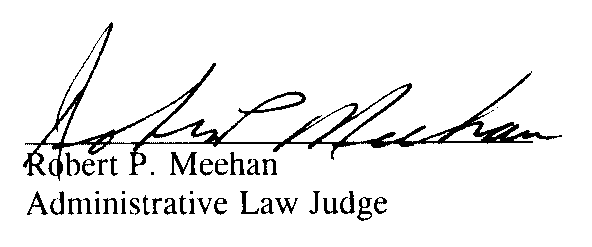 M-2009-2123948 - DUQUESNE LIGHT COMPANY FOR APPROVAL OF ITS SMART METER PROCUREMENT AND INSTALLATION PROGRAMGary A Jack EsquireDuquesne Light Company16th Floor411 Seventh AvenuePittsburgh PA  15219David T Evrard EsquireTanya J McCloskey EsquireOffice of Consumer Advocate5th Floor Forum Place555 Walnut StreetHarrisburg PA  17101-1923William R Lloyd Jr EsquireOffice of Small Business Advocate1102  Building300 North Second StreetHarrisburg PA  17101Charles Daniel Shields EsquireAdeolu A Bakare EsquirePA PUC Office of Trial StaffPO Box 3265Harrisburg PA  17105-3265Pamela C Polacek EsquireMcNees Wallace & Nurick LLC100 Pine StreetPO Box 1166Harrisburg PA  17108-1166Constellation NewEnergy Inc7th Floor111 Market StreetBaltimore MD  21202Direct Energy Business LLC9th FloorTwo Gateway CenterPittsburgh PA  15222Direct Energy Services LLC263 Tressler BoulevardStamford CT  06901Duquesne Light Energy LLC15th Floor411 Seventh AvenuePittsburgh PA  15219Amerada Hess Corporation1 Hess PlazaWoodbridge NJ  07095Liberty Power Holdings LLCSuite 410800 West Cypress Creek RoadFt Lauderdale FL  33309Pepco Energy Services IncSuite 16001300 North 17th StreetArlington VA  22209Suez Energy Resources NA Inc3 Barker AvenueWhite Plains NY  10601Dominion RetailDominion Retaild/b/a Dominion Peoples PlusSuite 400501 Martindale StreetPittsburgh PA  15212FirstEnergy Solutions Corp341 White Pond DriveAkron OH  44320Integrys Energy Services IncSuite 1300600 Superior AvenueCleveland OH  44114Linde Energy Services Inc575 Mountain AvenueMurray Hill NJ  07094Sempra Energy Solutions Inc101 West A StreetSan Diego CA  92101UGI Energy Services IncSuite 2C01One Meridian BoulevardWyomissing PA  19610